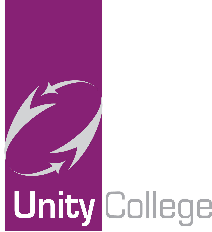 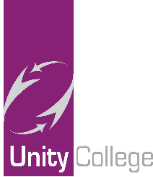 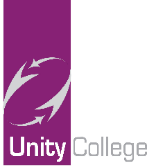 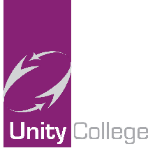 Half Termly Overview: 22/02/21 to 26/03/21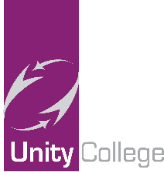 Year 11 Music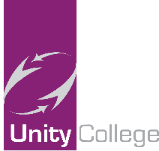 You will learnOnline ResourcesTeaching Resources/LinksEnglish Literature – A Christmas Carol/ Blood Brothers/ Macbeth/Unseen PoetryThe key events in each chapter/act.How characters are presented and described.Charles Dickens’ ‘big ideas’ in the novel/play.Charles Dickens’ key messages about the novel/play.How to analyse the language and methods in key extracts from the novel/play.How to closely analyse words and language features in key quotes from the novel/play.How to link the writer’s messages and big ideas to key moments in the novel/play.How to use knowledge of the whole text to make links between extracts and the wider novel/play.How to develop ideas with sufficient detail for essay writing.How to analyse and discuss unseen poetry.How to compare methods used in different poems.English Language – Paper 2 Reading and WritingHow to select relevant quotes from a text to back up your ideas.How to analyse the language features and word choices in a text.How to discuss the similarities within texts.How to compare the different viewpoints presented within texts.How to evaluate texts critically. How to write formal letters accurately for an appropriate audience.How example letters are set out.How to include methods for effect in nonfiction writing.How to present an argument in a nonfiction writing style.How to deconstruct model letters.How to practise writing letter in a persuasive and opinionated style. How to write letters and present your ideas in clear paragraphs and clear sentences.How to self-mark your own writing against a success criterion.Kerboodle – AQA English Language Kerboodle Book 1: Developing the Skills for Learning and Assessment. Chapter 3: Trapped – Page 84-112:https://www.kerboodle.com/api/courses/48523/interactives/99915.htmlGCSE POD. All ‘A Christmas Carol’ GCSE pods on characters, themes and key quotes. BBC Bitesize - A Christmas Carol – AQA Exam Board - plot summary, characters, themes, form, structure, language and the sample exam question: https://www.bbc.co.uk/bitesize/topics/zwhkxsg A Christmas Carol E-text: https://www.dickens-online.info/a-christmas-carol.html ‘e notes’ – A Christmas Carol – chapter summaries, themes, characters, analysis: https://www.enotes.com/topics/christmas-carol Spark Notes - A Christmas Carol – summary, characters and quotes:https://www.sparknotes.com/lit/christmascarol/ Seneca Learning – English Lit: AQA GCSE A Christmas Carol:https://app.senecalearning.com/dashboard/courses/add?Price=Free GCSE POD. All ‘Macbeth’ GCSE pods on characters, plot overviews, themes and key quotes. BBC Bitesize - Macbeth – AQA Exam Board - plot summary, characters, themes, form, structure, language and the sample exam question. https://www.bbc.co.uk/bitesize/topics/zgq3dmn Macbeth E-text with modern translation.https://www.sparknotes.com/nofear/shakespeare/macbeth/page_2/  Spark Notes – Macbeth – summary, characters, main ideas, quotes and further study.https://www.sparknotes.com/shakespeare/macbeth/Seneca Learning – English Lit: AQA GCSE A Macbeth.https://app.senecalearning.com/dashboard/courses/add The Shakespeare Birthplace Trust – Macbeth.https://www.shakespeare.org.uk/explore-shakespeare/shakespedia/shakespeares-plays/macbeth/ Cliffs Notes – Macbeth – Scenes and Characters.https://www.cliffsnotes.com/literature/m/macbeth/macbeth-at-a-glance GCSE POD. All ‘Blood Brothers’ GCSE pods on characters, plot overviews, themes and key quotes. BBC Bitesize – Blood Brothers – AQA Exam Board – plot summary, characters, themes, form, structure, language and the sample exam question.https://www.bbc.co.uk/bitesize/topics/zxv7sg8 Seneca Learning – English Lit: AQA GCSE Blood Brothers.https://app.senecalearning.com/dashboard/courses/addYork Notes – Blood Brothers – Themes, Characters, Context and Key Points.https://www.yorknotes.com/gcse/english-literature/blood-brothers-2017/revision-cards/01_themes BBC Bitesize – Unseen Poetry – AQA Exam Board – Responding to poetry and comparing poems:Responding to poems - Comparing unseen poems - GCSE English Literature Revision - BBC Bitesize BBC Bitesize (Reading Non-fiction):https://www.bbc.co.uk/bitesize/examspecs/zcbchv4BBC Bitesize (Writing Non-fiction):https://www.bbc.co.uk/bitesize/topics/zs3chv4 BBC Bitesize (Unseen Poetry):https://www.bbc.co.uk/bitesize/topics/ztbsp39 Seneca Learning - English Language AQA GCSE – key terms, language techniques, Paper 2: Reading:https://app.senecalearning.com/dashboard/courses/add?Price=FreeCGP A Christmas Carol – The Text Guide.CGP A Christmas Carol Workbook.CGP AQA English Language Exam Practice Workbook. Pages 54-55.Target Grade 5 Get Back on Track English Literature – A Christmas Carol.Revise AQA Language targeting Grade 5. Page 84-114.Revise AQA English Language targeting grades 6-9. Page 82-110.AQA GCSE English Language Reading Skills targeting grade 5Page 16, Page 68-78, Page 96.Additional ResourcesYouTube – Mr Bruff –   English Language Paper 2- https://www.youtube.com/watch?v=yKZ_Tr2Y-CE&list=PLqGFsWf-P-cB-GSeqYup7PXId4pbldQVq&safe=activeSave My Exams – Article Writing Advice - https://www.savemyexams.co.uk/gcse-english-language-aqa-new/paper-2/section-b-writing/form-article/ Save My Exams – Letter Writing Advice - https://www.savemyexams.co.uk/gcse-english-language-aqa-new/paper-2/section-b-writing/form-letter/ YouTube – Mr Bruff – A Christmas Carol: Top Set Analysis - https://www.youtube.com/watch?v=e98F6whQUFM&safe=active YouTube – Mr Watson – A Christmas Carol – Plot Overview - https://www.youtube.com/watch?v=yPmW8eGxfl8 York Notes for GCSE – A Christmas Carol Workbook.York Notes for GCSE – A Christmas Carol Study Guide.Additional ResourcesYouTube – Mr Bruff –   English Language Paper 2- https://www.youtube.com/watch?v=yKZ_Tr2Y-CE&list=PLqGFsWf-P-cB-GSeqYup7PXId4pbldQVq&safe=activeSave My Exams – Article Writing Advice - https://www.savemyexams.co.uk/gcse-english-language-aqa-new/paper-2/section-b-writing/form-article/ Save My Exams – Letter Writing Advice - https://www.savemyexams.co.uk/gcse-english-language-aqa-new/paper-2/section-b-writing/form-letter/ YouTube – Mr Bruff – A Christmas Carol: Top Set Analysis - https://www.youtube.com/watch?v=e98F6whQUFM&safe=active YouTube – Mr Watson – A Christmas Carol – Plot Overview - https://www.youtube.com/watch?v=yPmW8eGxfl8 York Notes for GCSE – A Christmas Carol Workbook.York Notes for GCSE – A Christmas Carol Study Guide.Additional ResourcesYouTube – Mr Bruff –   English Language Paper 2- https://www.youtube.com/watch?v=yKZ_Tr2Y-CE&list=PLqGFsWf-P-cB-GSeqYup7PXId4pbldQVq&safe=activeSave My Exams – Article Writing Advice - https://www.savemyexams.co.uk/gcse-english-language-aqa-new/paper-2/section-b-writing/form-article/ Save My Exams – Letter Writing Advice - https://www.savemyexams.co.uk/gcse-english-language-aqa-new/paper-2/section-b-writing/form-letter/ YouTube – Mr Bruff – A Christmas Carol: Top Set Analysis - https://www.youtube.com/watch?v=e98F6whQUFM&safe=active YouTube – Mr Watson – A Christmas Carol – Plot Overview - https://www.youtube.com/watch?v=yPmW8eGxfl8 York Notes for GCSE – A Christmas Carol Workbook.York Notes for GCSE – A Christmas Carol Study Guide.You will learnOnline ResourcesTeaching Resources/LinksLinear graphs:Find the equation of a line using gradient and y-intercept.Equations of parallel lines.Distance-time graphs.Finding speed from distance-time graphs.Real-life graphs.Graphing conversion graphs & the depth of liquid into containers.AnglesMulti-angle problems using angle facts.Angle problems with polygons.Angle problems using algebra.Angle problems with algebra and polygons.AreaCompound rectangular area.Area of a triangle.Area of a parallelogram.Area of a trapezium.Circumference of a circle.Area of a circle.Volume and surface areaVolume and surface area of a prism.Volume and surface area of a cylinder.TransformationsTranslations.Reflections.Rotations.Enlargements.More than one transformation.Hegarty Maths Clips:208- 209, 201-204211874-875876894-897899-900488-491562 & 564478, 814, 479 486-487565555557556559534 -535539-540570-571, 585572, 586637-638, 650639-641, 652648 – 649, 653642-643, 651656KS4 CGP textbook pages:Section 12.4 Ex1 & Section 12.5 Ex1 page 140-143Section 12.5 Ex2 page 144Section 17.4 Ex 1 page 205Section 17.4 Ex2 page 207Section 13.2 Ex 1 page 159Section 13.1 Ex1-Ex2 page 155Section 15.3 Ex1- 4 page 172-175Section 15.5 Ex1-Ex2 page 180-183Section 15.1 Ex2 page 169, Section 15.2 Ex2 page 171Section 15.5 Ex 2 page 183Section 22.1 Ex 4 page 247Section 22.1 Ex 2-3 page 245Section 22.2 Ex 1 page 248Section 22.2 Ex 2 page 249Section 22.3 Ex 1-3 page 252-254Section 22.4 Ex 1-2 page 255-257Section 23.4 Ex 1-2 page 270-271, Section 23.5 Ex 1 page 275Section 23.5 Ex 2 page 277Section 24.3 Ex 1-3 page 291Section 24.1 Ex 1 -Ex4 page 283Section 24.2 Ex 1 – 2 page 287Section 24.4 Ex 1 -Ex 4 page 294Section 24.5 Ex 1 – 2 page 301Additional ResourcesRevision material, support resources and video tutorials:https://www.mathsgenie.co.uk/https://www.onmaths.com/https://www.bbc.co.uk/bitesize/subjects/z38pycwAdditional ResourcesRevision material, support resources and video tutorials:https://www.mathsgenie.co.uk/https://www.onmaths.com/https://www.bbc.co.uk/bitesize/subjects/z38pycwAdditional ResourcesRevision material, support resources and video tutorials:https://www.mathsgenie.co.uk/https://www.onmaths.com/https://www.bbc.co.uk/bitesize/subjects/z38pycwYou will learnOnline ResourcesTeaching Resources/LinksQuadratic SolvingSolve simultaneous equations with linear and non-linear equations.Solving quadratic inequalities. Sine & Cosine rulesPythagoras Applications.Trigonometry Applications.Exact trigonometry ratios.3D Pythagoras. 3D Trigonometry.Pythagoras and Trigonometry problems.Sine rule.Cosine rule.Mixture of Sine and cosine rules.3D sine and cosine problems.Area of a triangle using Trigonometry.Working with reflex angles.Similar shapesCongruent triangles & knowing conditions for congruence.Similar triangles and similar polygons.Area of similar shapes.Volume of similar shapes.Hegarty Maths Clips:246277503515845505-507854-862n/a520-525526-530531- 533863516-519306680-682608-614615-617618 - 621KS4 CGP textbook pages:Section 12.2 Ex 1 page 108-109Section 13.2 Ex 1 page 112Section 27.1 Ex 2 page 255Section 27.3 Ex 2 page 259Section 27.3 Ex 3 page 260Section 27.2 Ex 1 page 256Section 27.6 Ex 1 page 269Section 27.7 Ex 1 page 270Section 27.4 Ex 1 page 262Section 27.4 Ex 2 page 263n/an/aSection 27.4 Ex 3 page 265Section 27.5 Ex 1-4Section 32.1 Ex 1-2 page 318Section 32.1 Ex 3-5 page 320Section 32.2 Ex 1-3 page 322Section 32.3 Ex 1 page 323Additional ResourcesRevision material, support resources and video tutorials:https://www.mathsgenie.co.uk/https://www.onmaths.com/https://www.bbc.co.uk/bitesize/subjects/z38pycwhttps://corbettmaths.com/Additional ResourcesRevision material, support resources and video tutorials:https://www.mathsgenie.co.uk/https://www.onmaths.com/https://www.bbc.co.uk/bitesize/subjects/z38pycwhttps://corbettmaths.com/Additional ResourcesRevision material, support resources and video tutorials:https://www.mathsgenie.co.uk/https://www.onmaths.com/https://www.bbc.co.uk/bitesize/subjects/z38pycwhttps://corbettmaths.com/You will learnOnline ResourcesTeaching Resources/LinksPhysicsTo be able to carry out revision for:P1-3 Energy and energy resources.P4-7 Particles at work.P8-10 Forces in action.P11-13 Waves and electromagnetism.Kerboodle Digital Book Physics for Combined Science. (Paper 1 questions page 166, paper 2 page 170).Seneca Learning – Combined Science Physics: AQA GCSE (focus on end of section tests).GCSE POD Combined Science Physics.(See contents pages for Topic titles)Collins AQA Combined Science Trilogy Revision Guide.CGP – GCSE Combined Science Exam Practice. CGP Knowledge Organiser. CGP Knowledge Retriever. BiologyTo be able to carry out revision for:B1-4 Cells and Organisation.B5-9 Disease and Bioenergetics.B10-11 Biological responses.B12-14Genetics and reproduction.B15-17 Ecology.Kerboodle Digital Book Biology for Combined Science. (Paper 1 questions page 246, paper 2 page 250).Seneca Learning – Combined Science Biology: AQA GCSE (focus on end of section tests).GCSE POD – Combined Science Biology.Collins AQA Combined Science Trilogy Revision Guide.CGP – GCSE Combined Science Exam Practice. CGP Knowledge Organiser. CGP Knowledge Retriever.ChemistryTo be able to carry out revision for:C1-4 Atoms, bonding and moles.C5-7 Chemical reactions and energy changes.C8-9, Rates, equilibrium and organic chemistry.C10-12, Analysis and the Earth’s resources.Kerboodle Digital Book Chemistry for Combined Science. (Paper 1 questions page 174, paper 2 page 178).Seneca Learning – Combined Science Chemistry: AQA GCSE (focus on end of section tests).GCSE POD – Combined Science Chemistry.Collins AQA Combined Science Trilogy Revision Guide.CGP – GCSE Combined Science Exam Practice. CGP Knowledge Organiser. CGP Knowledge Retriever.Additional Resourceshttps://www.bbc.co.uk/bitesize/https://www.thenational.academy/https://www.freesciencelessons.co.uk/  https://www.gcsepod.com/ At this stage, please feel free to discuss your revision plan with your Science Teacher.Past papers links:https://www.aqa.org.uk/subjects/science/gcse/combined-science-trilogy-8464/assessment-resources?f.Sub-category%7CF=Sample+papers+and+mark+schemesAdditional Resourceshttps://www.bbc.co.uk/bitesize/https://www.thenational.academy/https://www.freesciencelessons.co.uk/  https://www.gcsepod.com/ At this stage, please feel free to discuss your revision plan with your Science Teacher.Past papers links:https://www.aqa.org.uk/subjects/science/gcse/combined-science-trilogy-8464/assessment-resources?f.Sub-category%7CF=Sample+papers+and+mark+schemesAdditional Resourceshttps://www.bbc.co.uk/bitesize/https://www.thenational.academy/https://www.freesciencelessons.co.uk/  https://www.gcsepod.com/ At this stage, please feel free to discuss your revision plan with your Science Teacher.Past papers links:https://www.aqa.org.uk/subjects/science/gcse/combined-science-trilogy-8464/assessment-resources?f.Sub-category%7CF=Sample+papers+and+mark+schemesYou will learnOnline ResourcesTeaching Resources/LinksTo define a natural hazard and describe examples. To consider factors which may affect hazard risk.  To explain the processes that lead to earthquakes and volcanic activity. To understand how plates move. To understand what happens where plates meet. To identify the primary and secondary effects of an earthquake. To identify the immediate and long-Term response to an earthquake. To understand the risk associated with living near a hazard.To know how air pressure and sunlight affect weather. To know what global atmospheric circulation is. To describe how it works and explain how it affects the world’s weather.  Explain the formation of a tropical storm. To identify a range of strategies used to mitigate against tropical storms. To outline the natural and human causes of climate change. To research the effects of climate change. To understand the management strategies for climate change. To explain why extreme weather occurs in the UK.  1-8 GCSEPod 3.0 Dashboard This link will take you to the tectonic chapter of GCSE pod. When in watch the pods and make revision cards for each pod.9-12 and 16 GCSEPod 3.0 Dashboard This link will take you to the weather hazard chapter of GCSE pod. When in watch the pods and make revision cards for each pod.13-15 GCSEPod 3.0 Dashboard This link will take you to the climate change chapter of GCSE pod. When in watch the pods and make revision cards for each pod.Purple Revision Guide (Pearson Revise AQA GCSE 9-1 Geography). Page 1-22 (and the same in the corresponding workbook). White AQA 9-1 GCSE Geography Book. Page 2-21. Chapter 3 AQA Geography 9-1 (Hodder Textbook). Page 23-41.Additional ResourcesThe following website https://www.internetgeography.net/ is excellent as a general revision resource that students can use. There are quizzes on every section of the course you study. GCSE pod is also available to students. Seneca learning is a fantastic resource for students to use for revision. Assignments and revision tasks will be set throughout the year. To access go to https://senecalearning.com/en-GB/ and then click onto “classes and assignments” and then “join class” and use the code yqig68bs40 to join. Additional ResourcesThe following website https://www.internetgeography.net/ is excellent as a general revision resource that students can use. There are quizzes on every section of the course you study. GCSE pod is also available to students. Seneca learning is a fantastic resource for students to use for revision. Assignments and revision tasks will be set throughout the year. To access go to https://senecalearning.com/en-GB/ and then click onto “classes and assignments” and then “join class” and use the code yqig68bs40 to join. Additional ResourcesThe following website https://www.internetgeography.net/ is excellent as a general revision resource that students can use. There are quizzes on every section of the course you study. GCSE pod is also available to students. Seneca learning is a fantastic resource for students to use for revision. Assignments and revision tasks will be set throughout the year. To access go to https://senecalearning.com/en-GB/ and then click onto “classes and assignments” and then “join class” and use the code yqig68bs40 to join. You will learnOnline ResourcesTeaching Resources/LinksRevision  - Health (continued)Be able to explain the discovery of the smallpox vaccination.To be able to explain the development of Pasteur’s Germ Theory.To be able to explain Lister’s development of anti-septic’s in surgery.To be able to explain the improvements made to Public Health eg Bazalgette’s sewer system etc.To be able to explain the impact of Cholera on London. (1-5) Log in to https://www.gcsepod.com You need to look in the folder for AQA History – then the sub folder Britain Health and the People then you need to study the podcasts in A Revolution in Medicine. Create revision cards on each of the different Pods.(1-5) Log on to https://app.senecalearning.com/dashboard/courses/add?Price=FreeCreate an account if you have not done so already. In the Assessment and Classes menu, click on join class and enter the class code p00y7c2cnaThen work through the online tasks.Answer the following question and email to your teacher using your school email address:(3) Compare surgery during the Medieval period with surgery during the 1800s. In what ways were they similar? 8 marks(2+3) Explain the significance of Joseph Lister in the development of surgery. 8 marks(4+5) Explain the significance of Public Health changes in the 1800s. 8 marks(2+3) Explain the significance of the Louis Pasteur in the prevention of disease. 8 marksRevision BookHodder My Revision Notes “AQA GCSE History”. Page 174-182.Additional Resources“Pain, pus and poison” an excellent 3-part BBC documentary on the history of medicine. This is sometimes available on the BBC and on YouTube.Additional Resources“Pain, pus and poison” an excellent 3-part BBC documentary on the history of medicine. This is sometimes available on the BBC and on YouTube.Additional Resources“Pain, pus and poison” an excellent 3-part BBC documentary on the history of medicine. This is sometimes available on the BBC and on YouTube.You will learnOnline ResourcesTeaching Resources/LinksJobsThinking about your future plans, you will learn a variety of job vocabulary in French and consider what jobs you would like or not like to do. You will consider advantages and disadvantages of different jobs and workplaces During this time you will also revise other topics relating to your future such as having a family, travelling and your ideal house. Revision and Exam TechniquesNow that you have finished all your topics, you will revise key vocabulary from all topics and look at exam techniques. This will involve lots of practice questions and Past Papers. Jobshttps://quizlet.com/232971427/french-jobs-flash-cards/https://quizlet.com/26774147/pros-and-cons-of-jobs-flash-cards/https://members.gcsepod.com/shared/podcasts/title/13590/81501https://www.youtube.com/watch?v=ApOpvOmQU9Uwww.frenchpod101.com (student needs to create a free account then can access lots of different tasks, including reading and listening tasks on a variety of topics.) https://www.linguascope.com/secure/students/intermediate/topic.php?language=french&topic=work (Log on to linguascope – log in – unity  password-time4langs.)Revision and Exam Techniqueshttps://www.bbc.co.uk/bitesize/examspecs/zr8bmfrhttps://www.gcsepod.com/www.frenchpod101.comhttps://revisionworld.com/gcse-revision/frenchhttps://studywise.co.uk/gcse-revision/french/https://www.languagesonline.org.uk/Hotpotatoes/frenchindex.htmlhttps://app.memrise.com/course/52220/aqa-gcse-french-vocabulary/http://www.pastpapersz.com/aqa/gcse-french/Master pack available upon request from the MFL Office.Additional ResourcesAQA GCSE French revision guides and workbooks which you have already received.Additional ResourcesAQA GCSE French revision guides and workbooks which you have already received.Additional ResourcesAQA GCSE French revision guides and workbooks which you have already received.You will learnOnline ResourcesTeaching Resources/Links JobsThinking about your future plans, you will learn a variety of job vocabulary in German and consider what jobs you would like or not like to do. You will consider advantages and disadvantages of different jobs and workplaces. During this time, you will also revise other topics relating to your future such as having a family, travelling and your ideal house. Revision and Exam TechniquesNow that you have finished all your topics, you will revise key vocabulary from all topics and look at exam techniques. This will involve lots of practice questions and past papers. Jobshttps://quizlet.com/153578680/german-jobs-vocab-flash-cards/https://quizlet.com/gb/290820323/german-job-advantages-and-disadvantages-flash-cards/https://members.gcsepod.com/shared/podcasts/title/13652/82339https://www.youtube.com/watch?v=iyoptTjDtz0&safe=active https://www.linguascope.com/secure/students/intermediate/topic.php?language=german&topic=workrmanRevision and Exam Techniqueshttps://members.gcsepod.com/shared/podcasts/title/8746/56279https://members.gcsepod.com/shared/podcasts/title/8761/56397https://www.bbc.co.uk/bitesize/subjects/z8j2tfrhttps://quizlet.com/en-gb/content/gcse-german-revisionhttps://www.linguascope.com/secure/students/intermediate/topics.php?language=germanhttps://www.languagesonline.org.uk/German/Revision/GCSE_Reading_Practice_2013/Index.htmMaster pack available upon request from the MFL Office.Additional ResourcesPowerpoints on Jobs, Revision and Exam techniques available upon request. AQA GCSE German revision guides and workbooks which you have already received.Additional ResourcesPowerpoints on Jobs, Revision and Exam techniques available upon request. AQA GCSE German revision guides and workbooks which you have already received.Additional ResourcesPowerpoints on Jobs, Revision and Exam techniques available upon request. AQA GCSE German revision guides and workbooks which you have already received.You will learnOnline ResourcesTeaching Resources/LInksRevision and Exam TechniquesNow that you have finished all your topics, you will revise key vocabulary from all topics and look at exam techniques. This will involve lots of practice questions and Past Papers. Revision and Exam TechniquesGCSE Spanish - AQA - BBC BitesizeSpanish | Revision WorldGCSE Spanish | QuizletAQA GCSE Spanish Theme 1 - Random cards (wordwall.net)AQA GCSE Spanish Theme 2 - Open the box (wordwall.net)AQA GCSE Spanish Theme 3 - Random wheel (wordwall.net)Viva AQA - Match up (wordwall.net)Master pack available upon request from the MFL Office.Additional ResourcesAQA GCSE Spanish revision guides and workbooks which you have already received.Additional ResourcesAQA GCSE Spanish revision guides and workbooks which you have already received.Additional ResourcesAQA GCSE Spanish revision guides and workbooks which you have already received.You will learnOnline ResourcesTeaching Resources Links2.5 Languages & TranslatorsYou need to be able to explain:Characteristics and purpose of different levels of programming language, including low-level languages.  The characteristics of an: -Assembler. -Compiler.  -Interpreter.  Common tools and facilities available in an integrated development environment (IDE):  editors  error diagnostics  run-time environment  translators.  Office 365https://www.office.com/?auth=2Year 11 > Content Library > Unit 2.2.5 ResourcesMake use of the Content Library to help support your learning and access my lesson presentations.https://www.teach-ict.com/2016/GCSE_Computing/OCR_J276/OCR_J276_home.htmlPearson’s OCR GCSE Computer Science. 2.5Pearson’s Page 69-71.You will learnOnline ResourcesTeaching Resources/LinksRevision/RecapMood boards- Purpose and what’s included in them.Mind maps- Purpose and what’s included in them.Visualisation Diagrams- Purpose and what’s included in them.Storyboards- Purpose and what’s included in them.Scripts- Purpose and what’s included in them. GCSEPOD>ICT Section-List of topics available just click on the most relevant and suitable topic in hand.Office365>Teams>Select your group- All resources and activities are on here. Select the relevant topic being taught.www.hoddereducation.co.uk/Cambridge Nationals/OCR for more information.https://www.bbc.co.uk/bitesize/guides/zcbqrwx/revision/4- Multimedia applications.https://www.bbc.co.uk/bitesize/topics/zmpsgk7- Hardware and software devices.https://www.dummies.com/education/internet-basics/different-types-of-internet-connections/ Types of connections available.My revision notes Cambridge Nationals Creative I Media L1/L2 Pre-production Skills and Creating Digital Graphics by Kevin Wells- To read the information and complete the tasks that follow:(If no revision book all resources on Office 365).Page 1Page 2Page 3/4Page 5/6Page 7-test yourselfAll work to be emailed to:a.ahmad@unity.lancs.sch.uk or handed in on return to college.Additional ResourcesGCSE Bitesize ICT-Pick the relevant topics.TeachICT>ICT-Pick the relevant topics.Additional ResourcesGCSE Bitesize ICT-Pick the relevant topics.TeachICT>ICT-Pick the relevant topics.Additional ResourcesGCSE Bitesize ICT-Pick the relevant topics.TeachICT>ICT-Pick the relevant topics.You will learnOnline ResourcesTeaching Resources/LinksRevise and Recap 1.1 The types of business ownership for start-ups.Why and how new business ideas come about.The impact of risk and reward on business activity.The role of business enterprise and the purpose of business activity.The role of entrepreneurship.EXAM TECHNIQUE – 1.1.Revise and Recap 1.3What business aims and objectives are. The concept and calculation of revenue, fixed and variable costs, total costs, profit and loss, break even level of output and margin of safety. Interpretation of break even diagrams.The importance of cash to a business. Sources of finance for a start-up or established small business. EXAM TECHNIQUE – 1.3. Pearson Active learn teach online resources: https://www.pearsonactivelearn.com/ Topic 1.1 can be found on pages 3-25Exam: Page 26-27.Topic 1.3 can be found on pages 61-85Exam: Page 86-87.Pearson Edexcel GCSE (9-1) Business Textbook:Topic 1.1 can be found on page 3-25Exam: Page 26-27Topic 1.3 can be found on page 61-85Exam: Pages86-87 Pearson student revision guides and workbooks:Topic 1.1 – page 1-5 Topic 1.3 – page 15-24Exam Skills – page 43 - 48Additional Resourceswww.senecalearning.com – GCSE Edexcel Business. https://www.bbc.co.uk/bitesize/examspecs/z98snbk  - GCSE Edexcel Business: BBC bitesize. https://www.gcsepod.com – GCSE Edexcel Business Videos.Additional Resourceswww.senecalearning.com – GCSE Edexcel Business. https://www.bbc.co.uk/bitesize/examspecs/z98snbk  - GCSE Edexcel Business: BBC bitesize. https://www.gcsepod.com – GCSE Edexcel Business Videos.Additional Resourceswww.senecalearning.com – GCSE Edexcel Business. https://www.bbc.co.uk/bitesize/examspecs/z98snbk  - GCSE Edexcel Business: BBC bitesize. https://www.gcsepod.com – GCSE Edexcel Business Videos.You will learnOnline ResourcesTeaching Resources/LinksComplete self-portrait canvas.Mount, annotate and refine all work on portraits.Go back over natural forms project filling in gaps and improving.Get all coursework ready for collection at Easter.http://www.henry-moore.org/collectionshttps://www.impressions-gallery.com/https://www.bl.uk/learninghttps://www.britishmuseum.org/collectionhttps://www.nationalgallery.org.uk/paintings/search-the-collectionhttps://sculpture.uk.com/https://www.southbankcentre.co.uk/whats-on/art-exhibitions0Master pack available on request from Art Office. Additional Resourceswww.tate.org.ukwww.craftscouncil.org.ukwww.textileartist.orgwww.vam.ac.ukwww.theartstory.orgwww.thestudentartguide.co.ukwww.bbc.co.uk/bitesizewww.pinterest.comAdditional Resourceswww.tate.org.ukwww.craftscouncil.org.ukwww.textileartist.orgwww.vam.ac.ukwww.theartstory.orgwww.thestudentartguide.co.ukwww.bbc.co.uk/bitesizewww.pinterest.comAdditional Resourceswww.tate.org.ukwww.craftscouncil.org.ukwww.textileartist.orgwww.vam.ac.ukwww.theartstory.orgwww.thestudentartguide.co.ukwww.bbc.co.uk/bitesizewww.pinterest.comYou will learnOnline ResourcesTeaching Resources/LinksYou will refine the work you have produced to date. Considering how you can strengthen samples through the introduction of different materials, techniques, and processes. You will need to photograph your final product to evaluate within your sketchbook. This will give the opportunity to identify strengths and areas for improvement. All work needs to be fully annotated to demonstrate your understanding fully for the assessment objective. Extension: Mini project showcasing your strengths and ability to develop ideas. https://www.youtube.com/watch?v=fEzl-pVbFA4https://www.youtube.com/watch?v=Z4lsy2SOm_Ahttp://www.henry-moore.org/collectionshttps://www.impressions-gallery.com/https://www.bl.uk/learninghttps://www.britishmuseum.org/collectionhttps://www.nationalgallery.org.uk/paintings/search-the-collectionhttps://sculpture.uk.com/https://www.southbankcentre.co.uk/whats-on/art-exhibitions0Master pack available on request from Art Office. Additional Resourceswww.tate.org.ukwww.craftscouncil.org.ukwww.textileartist.orgwww.vam.ac.ukwww.theartstory.orgwww.thestudentartguide.co.ukwww.bbc.co.uk/bitesizewww.pinterest.comAdditional Resourceswww.tate.org.ukwww.craftscouncil.org.ukwww.textileartist.orgwww.vam.ac.ukwww.theartstory.orgwww.thestudentartguide.co.ukwww.bbc.co.uk/bitesizewww.pinterest.comAdditional Resourceswww.tate.org.ukwww.craftscouncil.org.ukwww.textileartist.orgwww.vam.ac.ukwww.theartstory.orgwww.thestudentartguide.co.ukwww.bbc.co.uk/bitesizewww.pinterest.comYou will learnOnline ResourcesTeaching Resources/LinksRead through set text from the exam (40%)Develop knowledge and understanding of the characters in the play.Understand the Social, Historical and Cultural context.Be able to identify key scenes. Explore and talk with confidence about design elements.Develop confidence with the written paper, through answering questions on the Muddy Choir and Blood Brothers.How to create your Pro-Forma and rehearse independently your extract for the Performing Plays unit.Online Resources will be found on Satchel One. This will include:Work through the Blood Brothers Revision Guide.Work through Muddy Choir Revision Booklet.Watch the Muddy Choir.Watch Blood Brothers.PowerPoint and scanned work pack available on request from the Art Office.Stimulus paper from the exam boardCopies of the scripts.Additional ResourcesGCSE Podhttps://www.gcsepod.com/Blood Brothers Blood Brothers - https://www.youtube.com/watch?v=dvek0bj451YThe Muddy Choir - https://www.youtube.com/watch?v=tvbqtDJem84&t=3101s&list=PLu75G07Ddm6wU-10p1cVOvFNwv9ffNubU&index=12 CGP GCSE Drama Blood Brothers ISBN 9781 78294 9664 CGP GCSE Drama Revision ISBN ISBN: 9781782949626OCR GCSE Drama ISBN 9781911208730Blood Brothers Script (Willy Russell) ISBN 9780413767707Additional ResourcesGCSE Podhttps://www.gcsepod.com/Blood Brothers Blood Brothers - https://www.youtube.com/watch?v=dvek0bj451YThe Muddy Choir - https://www.youtube.com/watch?v=tvbqtDJem84&t=3101s&list=PLu75G07Ddm6wU-10p1cVOvFNwv9ffNubU&index=12 CGP GCSE Drama Blood Brothers ISBN 9781 78294 9664 CGP GCSE Drama Revision ISBN ISBN: 9781782949626OCR GCSE Drama ISBN 9781911208730Blood Brothers Script (Willy Russell) ISBN 9780413767707Additional ResourcesGCSE Podhttps://www.gcsepod.com/Blood Brothers Blood Brothers - https://www.youtube.com/watch?v=dvek0bj451YThe Muddy Choir - https://www.youtube.com/watch?v=tvbqtDJem84&t=3101s&list=PLu75G07Ddm6wU-10p1cVOvFNwv9ffNubU&index=12 CGP GCSE Drama Blood Brothers ISBN 9781 78294 9664 CGP GCSE Drama Revision ISBN ISBN: 9781782949626OCR GCSE Drama ISBN 9781911208730Blood Brothers Script (Willy Russell) ISBN 9780413767707You will learn:Online ResourcesTeaching Resources LinksThere are three components to the music course that we will be working on simultaneously:Component 1: Performing (30%)1 performance lasting a minimum of 1 minute and 30 seconds.FINAL DEADLINE: FRIDAY 12th FEBRUARY 2021The deadline for this unit of work was Friday 16th October 2020. If you have not yet completed this or wish to improve on your previous mark you will have the opportunity to do so either after or before school.  Sheet Music Direct Website:Email: music@unity.lancs.sch.ukPassword: Music123Songsterr:Email: music@unity.lancs.sch.ukPassword: Music123***IF YOU NEED TO SELF ISOLATE DURING YEAR 11 LOG ON TO TEAMS DURING YOUR NORMAL MUSIC LESSON AND YOU WILL BE ABLE TO JOIN YOUR NORMAL LESSON***MONDAY: 2:20 – 3:10THURSDAY: 11:00 – 1:00Component 2: Composing (30%)1 composition lasting a minimum of 2 minutes and 30 seconds. FINAL DEADLINE: FRIDAY 12th FEBRUARY 2021The deadline for this unit of work was Friday 18th December 2020. If you have not yet completed this or wish to improve on your previous mark you will have the opportunity to do so either after or before school.  Learning Objective: To compose a piece of music showing use of the elements of music, musical devices and overall musicianship.MuseScore:We use a piece of software called MuseScore. This software is free and can be downloaded at Musescore.orgIgnite:Ignite is another piece of software we use that is free. Bring a memory stick to Mrs Wilson who will let you have a copy. ***IF YOU NEED TO SELF ISOLATE DURING YEAR 11 LOG ON TO TEAMS DURING YOUR NORMAL MUSIC LESSON AND YOU WILL BE ABLE TO JOIN YOUR NORMAL LESSON***MONDAY: 2:20 – 3:10THURSDAY: 11:00 – 1:00Component 3: Listening and AppraisingThis half term you will focus on Area of Study 2: Musical Forms and Devices. Learning Objectives:To consider the features of Jazz and Blues music.To explore how the elements of music are used in Jazz and Blues.To consider the features of music in Musicals.To explore how the elements of music are used in Musicals. UC Music Department YouTube Channel:https://bit.ly/2FEtouhFocus on Sound:unity-college.musicfirst.co.ukSchool ID: unity-college (app only)Username: First name and first letter of your surname log in, e.g. JSmith19Password: Unity123 (capital U)You have a music workbook for each half term. You are encouraged to take this home in case of a lockdown or need to self-isolate.You have been given a revision bag with a wealth of revision resources.You may also use Teams where there is a shared folder for you to share revision resources you have found useful. You will learnOnline ResourcesTeaching Resources/LinksTo keep revising the five topic areas of the GCSE:-Nutrition and HealthFood ScienceFood safetyFood ChoicesFood ProvenanceTo practise chosen dishes for the technical skillswww.illuminate.digital/eduqasfoodAll sections – use the questions on each chapter:Nutrition. Page 8.Diet & Health. Page 44.Science of Food. Page 68.Food Spoilage. Page 84.Food Provenance. Page 96.Cultures. Page 106.Food Choices. Page 134.www.bbcteach.co.ukDesign & Technology – Food Preparation & Nutrition section – class clips.www.foodafactoflife.co.uk14-16 yrs section.www.gcsepod.comAll sections.www.bbcfood.co.ukTo use the website to access recipes to practise trial dishes.Digital Textbook.Revision Guide.You will learnOnline resourcesTeaching resources/Links22nd Feb – Smart, modern, composite and technical materials. Be able to recognise a range of smart, modern, composite and technical materials. Describe developments made through the invention of new or improved processes involving these materials. Explain how these materials can be used to alter functionality.1st March – TextilesKnow the primary sources of materials for producing textiles. Be able to recognise and characterise different types of textile. Understand how the physical and working properties of a range of textiles affect their performance.8th March – Papers, card, boards. Know the primary sources of materials for producing papers and boards. Be able to recognise and characterise different types of papers and boards. Understand how the physical and working properties of a range of paper and board products affect their performance. 15th March – Metals and Alloys. Polymers.Know the primary sources of materials for producing metals and alloys. Be able to recognise and characterise different types of metals and alloys. Understand how the physical and working 
properties of a range of metals and alloys affect their performance. Know the primary sources of materials for producing polymers. Be able to recognise and characterise different types of polymers. Understand how the physical and working properties of a range of thermoforming and thermosetting polymers. 22nd March – Natural and Manufactured Timber. Know the primary sources of materials for producing natural and manufactured timbers. Be able to recognise and characterise different types of natural and manufactured timbers. Understand how the physical properties of a range of natural and manufactured timbers affect their performance. The following resources are available online if you sign-in to Office 365 and access your year 11 Technology Teams Group or weekly on SMHW.  Each section contains tasks to complete to assist you in revising each topic.22nd Feb – Smart, modern, composite and technical materials. Power point and worksheet.1st March – Textiles. Power point and worksheet.8th March – Papers, card, boards. Power point and worksheet. 15th March – Metals and Alloys. Polymers. Power point and worksheet. 22nd March – Natural and Manufactured Timber. Power point and worksheet.  A master pack is available on request from the Technology Office.In addition, you can use the Blue CGP revision Guide:AQA GCSE Design and Technology page references: 22nd Feb – Smart, modern, composite and technical materials. Page 32.1st March – Textiles. Page 20-22.8th March – Papers, card, boards. Page 16.15th March – Metals and Alloys. Polymers. Page 18.22nd March – Natural and Manufactured Timber. Page16, 22.Additional ResourcesIndustrial tree felling: https://www.youtube.com/watch?v=UGnDzE9mfUcSteel from start to finish: https://www.youtube.com/watch?v=9l7JqonyoKASmart materials: https://www.youtube.com/watch?v=py5tPlOaJVYPapers, card and board: https://www.bbc.co.uk/bitesize/guides/znq8jty/revision/1 Additional ResourcesIndustrial tree felling: https://www.youtube.com/watch?v=UGnDzE9mfUcSteel from start to finish: https://www.youtube.com/watch?v=9l7JqonyoKASmart materials: https://www.youtube.com/watch?v=py5tPlOaJVYPapers, card and board: https://www.bbc.co.uk/bitesize/guides/znq8jty/revision/1 Additional ResourcesIndustrial tree felling: https://www.youtube.com/watch?v=UGnDzE9mfUcSteel from start to finish: https://www.youtube.com/watch?v=9l7JqonyoKASmart materials: https://www.youtube.com/watch?v=py5tPlOaJVYPapers, card and board: https://www.bbc.co.uk/bitesize/guides/znq8jty/revision/1 You will learnOnline ResourcesTeaching Resources LinksCoursework on Office 365 – Log onto TEAMS (Single and Double lesson each week)Pick up where you left off and work through the Principles of Training coursework and Nutrition coursework.
Office 365 to complete any outstanding coursework.Principles of Training Resources. Outline of Principles of Training Coursework.Cambridge National Level ½ Sport Science Textbook by Hodder Education. Page 35–78.Cambridge National Level ½ Sport Science Revision Guide.Page 38–71.Additional ResourcesCoursework Unit: Links to PowerPoints - Located on Office 365 Individual class teams/ files/ class materials / principles of Training.Links to PowerPoints - Located on Office 365 Individual class teams/ files/ class materials / Technology.Additional ResourcesCoursework Unit: Links to PowerPoints - Located on Office 365 Individual class teams/ files/ class materials / principles of Training.Links to PowerPoints - Located on Office 365 Individual class teams/ files/ class materials / Technology.Additional ResourcesCoursework Unit: Links to PowerPoints - Located on Office 365 Individual class teams/ files/ class materials / principles of Training.Links to PowerPoints - Located on Office 365 Individual class teams/ files/ class materials / Technology.You will learnOnline ResourcesTeaching Resources/ LinksTo know how to factor in exercise at home.To know how to plan and carry out your own exercise session at home using minimal equipment.https://www.youtube.com/user/thebodycoach1Joe Wicks 30 minute PE lesson for everyone to have a go at – Fitness and fun.https://www.youtube.com/channel/UCu-rJFVlr7ZAZ0en3RRALPw Max Whitlock gymnastics sessions at home. Every Tuesday & Friday at 3:30pm. https://www.youthsporttrust.org/pe-home-learningPE activities that can be done individually or in pairs/small groups with a focus on the development of physical competence and actively learning the importance of personal skills to support social, emotional and mental wellbeing.https://www.youthsporttrust.org/60-second-physical-activity-challengesA fun ‘compete against yourself’ approach to physical activity with a focus on resilience and perseverance and the aim to achieve bronze, silver or gold medal aims. We have a range of activity cards and videos. https://www.youthsporttrust.org/active-learningTeaching wider school subjects such as English and Maths in a physical way so as to reduce children sitting for too long and making the learning fun e.g. timetable squats. https://burnleyleisure.co.uk/category/news/home-workouts/Unity College PE- Home activities (padlet.com)Use this link to our PE Padlet with lots of activities that you can complete at home.There are lots of tasks and videos for you to watch and have a go at.https://padlet.com/mwilliams393/j08dqdvaa3kmozht